Centro:	Lugar:Página Web:	Formación impartida en el Centro:Nombre de la aplicación:Descripción de la aplicación:¿Qué valor añadido o ventajas aporta esta aplicación al usuario final? ¿Hay algún otro aspecto singular relevante de su aplicacion?¿Qué productos SIEMENS ha utilizado en su aplicación?Enumere los controladores SIMATIC utilizadosEnumere y justifique las Tecnologías Industria 4.0 aplicadas¿Qué ventajas le ha aportado la utilización del TIA Portal en el desarrollo de su aplicación?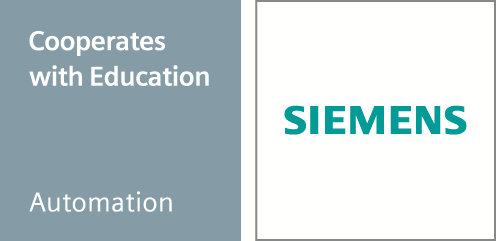 Estimado participante:Para participar en el Concurso, una vez finalizada la aplicacion con TIA Portal, deberá cumplimentar este formulario siguiendo las instrucciones que se citan a continuación.Como podrá comprobar, el formulario tiene limitado los campos de texto, por lo que rogamos no escriba más de lo permitido. De otra forma existe el riesgo de que parte del texto no sea legible a la hora de su publicación en la Web. Documentación que debe remitirnos:Este formulario debidamente cumplimentado.Logotipo de su Centro.Foto de los equipos SIMATIC utilizados (*)Foto de la aplicación desarrollada con TIA Portal… (*)Presentación audiovisual de la aplicación. Deberá remitir un vídeo (**), de duración inferior a 10 minutos, en la que el desarrollador explique y presente de forma exhaústiva el prototipo funcional.………..(*) Ante las dudas surgidas en otras ediciones, en la web del Concurso tiene acceso a las aplicaciones ganadoras de la edición anterior, así como al formulario presentado en el que se exponen las “fotografías tipo” que se solicitan en este documento.………..(**) Requisitos del vídeo:Apertura del vídeo: Deberá incluir:1ª Imagen: Logo SIEMENS (descargable en la web) y Título “10º Concurso de Prototipos “Automatización en la Industria 4.0”2ª Imagen: Logo del Centro, Título del Prototipo, datos del Tutor y alumnos desarrolladoresCierre del vídeo: La última imagen ha de incluir: Banner SIEMENS “Ingenio de la Vida” y referencia a la web www.siemens.es/sceMúsica: Cualquier música o audio, imágenes que se utilicen durante la edición del video, deberá estar libre de derechos de Autor. Se recomienda por este motivo la utilización de música o audio libre de derechos de autor que podrá encontrar en diversas páginas web. Sirva de ejemplo: http://recursostic.educacion.es/bancoimagenes/web/El Logo SIEMENS, así como el Banner SIEMENS “Ingenio de la Vida” los tiene descargables en la web del Concurso.¿A dónde y cuándo debe remitir la documentación?Deberá remitir la documentación a la Organización del Concurso antes del 01 de Abril de 2019 (*), pudiendo optar por enviar está a través de los siguientes medios:Correo electrónico a: sce01.es@siemens.com.  Deberá hacer referencia en el asunto a: “11º Concurso de Prototipos”
Correo postal a:Siemens, S.A.División Digital IndustriesSCE – Sector EducativoRonda de Europa, 528760 Tres Cantos – MadridRef.: “11º Concurso de Prototipos”Cualquier documentación recibida posteriormente a la fecha límite establecida en estas Bases, será desestimada.……………………..Requisito previoLe recordamos que para poder participar, deberá haber registrado su aplicación ONLINE en la web del Concurso con anterioridad al 31 de enero de 2019.______________
Directrices del ConcursoEste Concurso estará regulada por sus Directrices, las cuales las tiene descargables en la web del programa: www.siemens.es/sce